ADOGRC Connect for Power BIVersion 1.0Content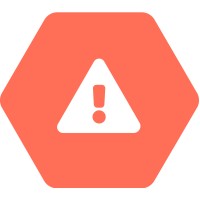 1.	Scenario Overview	32.	Architecture	43.	Setup	43.1	. Prerequisites	43.2	. Unlock Basic Auth in Admin Toolkit	43.3	. Allow authentication in the web application	64.	Test the ADOGRC Connect for Power BI	65.	Security	76.	Changes with ADONIS 14.0	7Scenario OverviewThe ADOGRC Connect for Power BI enables a connection between the data stored in ADOGRC and Power BI. Note: This document focuses on the integration with ADOGRC. Integration with ADONIS and ADOIT is also possible with only minor metamodel adjustments. The current version of the module supports the following features:Dashboard: There is a predefined dashboard for Internal Control System Portfolio in ADOGRC that shows the most important data regarding your risk management in ADOGRC. By changing the data source in Power BI, the dashboard will automatically be updated with your ADOGRC data. The dashboard can also be easily adapted, in case you want to focus on different aspects of your applications.Reports: It is possible to embed your Power BI dashboard in MS Teams or PowerPoint to keep your colleagues in the loop.Real-time Synchronization: View your ADOGRC data in real-time in Power BI by synchronizing your dashboard. The following image shows an example of a dashboard in Power BI which contains data retrieved from ADOGRC: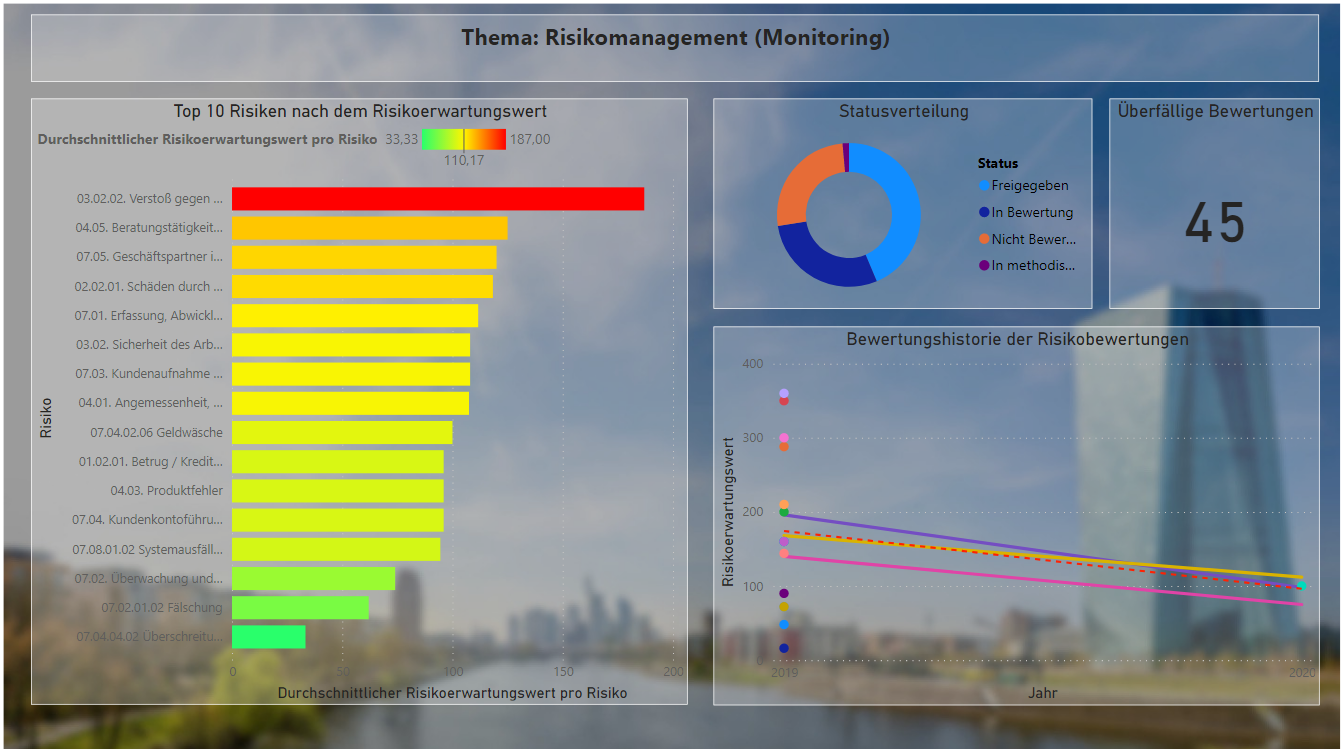 Figure 1: Example dashboard in Power BI showing data of risk management in ADOGRCArchitectureCommunication between ADOGRC and Power BI is realized via a REST-URL. Power BI needs the BASE URL of the ADOGRC version that the user is currently using.Setup. Prerequisites ADOGRC 11.1.0 or higher and Power BI Desktop 2.9 or higher must be installed. . Unlock Basic Auth in Admin Toolkit Library ManagementTo access the ADOGRC data in Power BI, Basic Auth must first be allowed in the Admin Toolkit. To do this, open the Admin Toolkit and click on the "Library Management" section. Then click on "Component Settings" and expand the ADOGRC metamodel by clicking on the plus. Next, open “Standard RESTtful services” and select "General".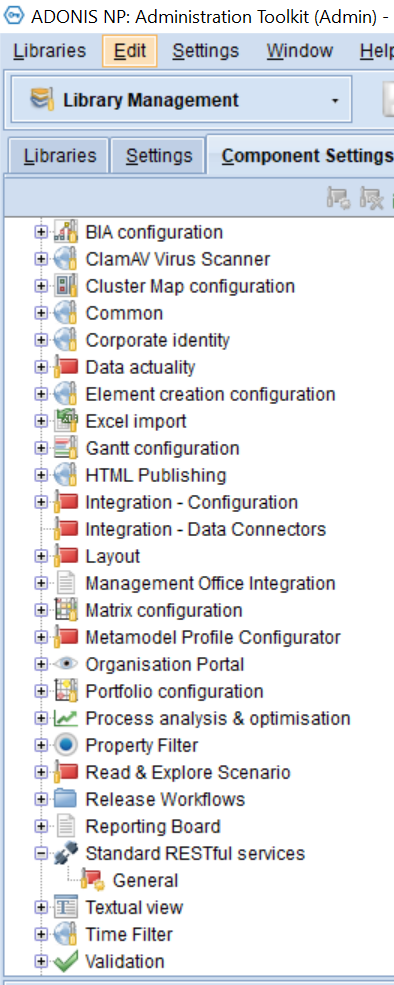 Figure 2: Component Settings – Admin ToolkitSettings Standard RESTful ServicesThe next step is to enable MFB REST globally in the “Token” tab and activate a technical user from the default group.  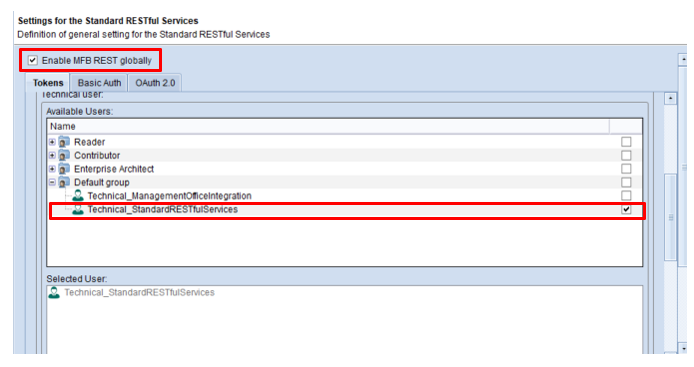 Figure 3: Enable Standard RESTful ServicesBasic AuthThen go to the "Basic Auth" tab and enable all repository scenarios. When all steps are done, click "OK" and restart the application server.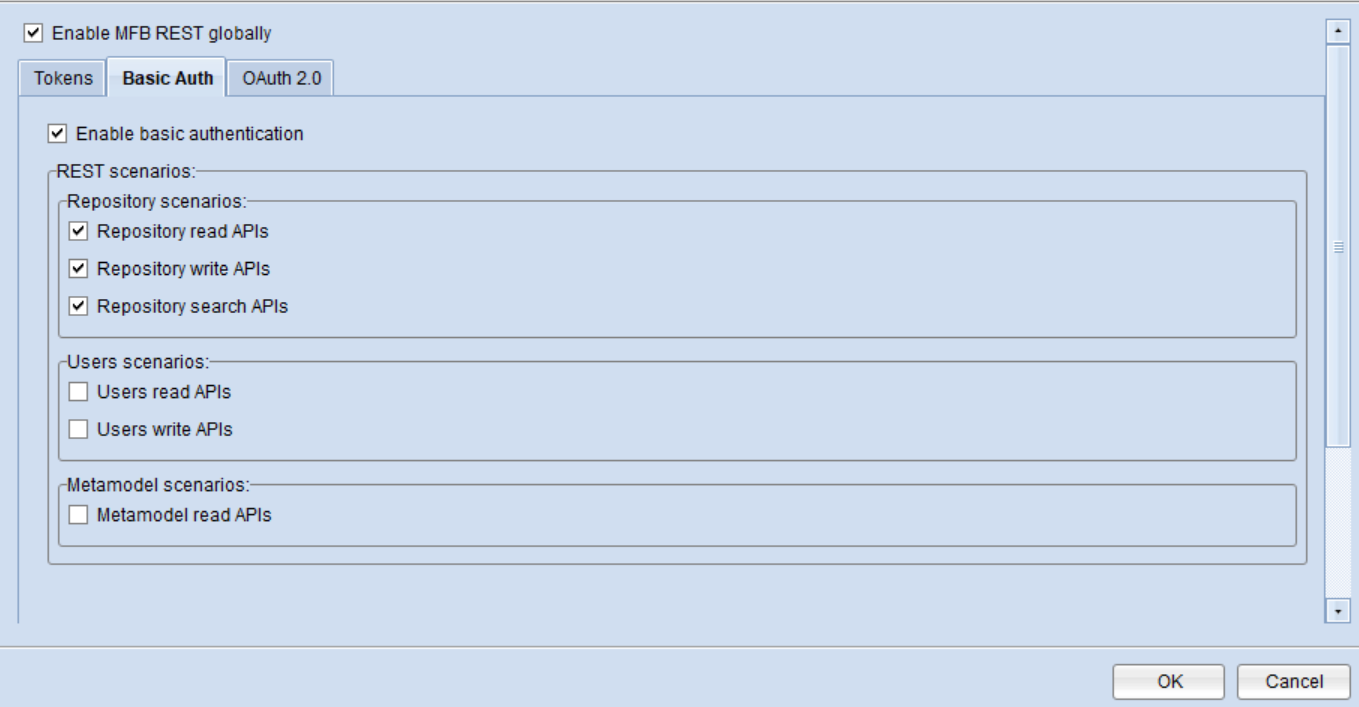 Figure 4: Enable Repository Scenarios. Allow authentication in the web application Under the path webapps/<ADO>/WEB-INF/rest/RESTAuthorization.xml authentication must be allowed in the web application. To do this, one must remove the comments around <entry key="REST_BASIC_AUTHENTICATION">true</entry>. Open the file in a program where you can edit (e.g. Notepad). Then delete the comments as mentioned above. The code should look this in the end: Test the ADOGRC Connect for Power BIPerform the following steps to test the ADOGRC Connect for Power BIStart the services for ADOGRC and open ADOGRC in the browser. Then copy the Base URL of your ADOGRC version, e.g.: https://integrated-grc-demo.boc-cloud.com/.Then open the predefined template. A window should pop up asking you to enter your Base URL.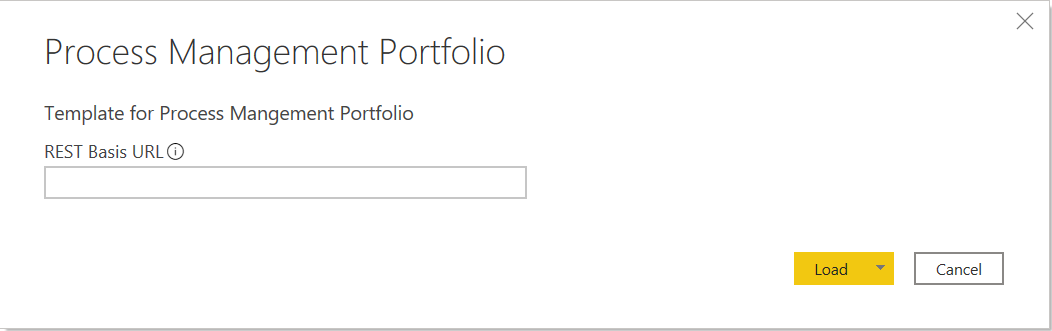 Figure 4: Rest Base URLThen enter the rest base URL you copied earlier and add /rest/2.0/ at the end. Your input should then look something like this: https://integrated-grc-demo.boc-cloud.com/rest/2.0/. Make sure that the ADOGRC services are running, as Power BI pulls the ADOGRC data directly from the web.Once all these steps have been completed, the template should be filled with your data and your data will be visualised in Power BI.SecurityThe fact that Basic Authentication has to be permitted for Power BI means that it is also generally enabled.However, this should not cause any security problems, as the user's credentials as well as the repository and query ID are also required to gain access to the data.Changes with ADONIS 14.0Now with ADONIS 14.0 it is even easier to transfer data from ADOGRC to Power BI. You do not have to globally enable or disable basic authentication in a configuration file anymore. Instead, you can define IP addresses and system roles on the Admin Page for access control.More detailed instructions on how to enable basic authentication can be found in our online help: https://docs.boc-group.com/adonis/en/docs/14.0/administration_manual/lbm-000000/#libcs-L7000 You have to allow basic authentication for all IP addresses. The code in the security settings should look like this after editing: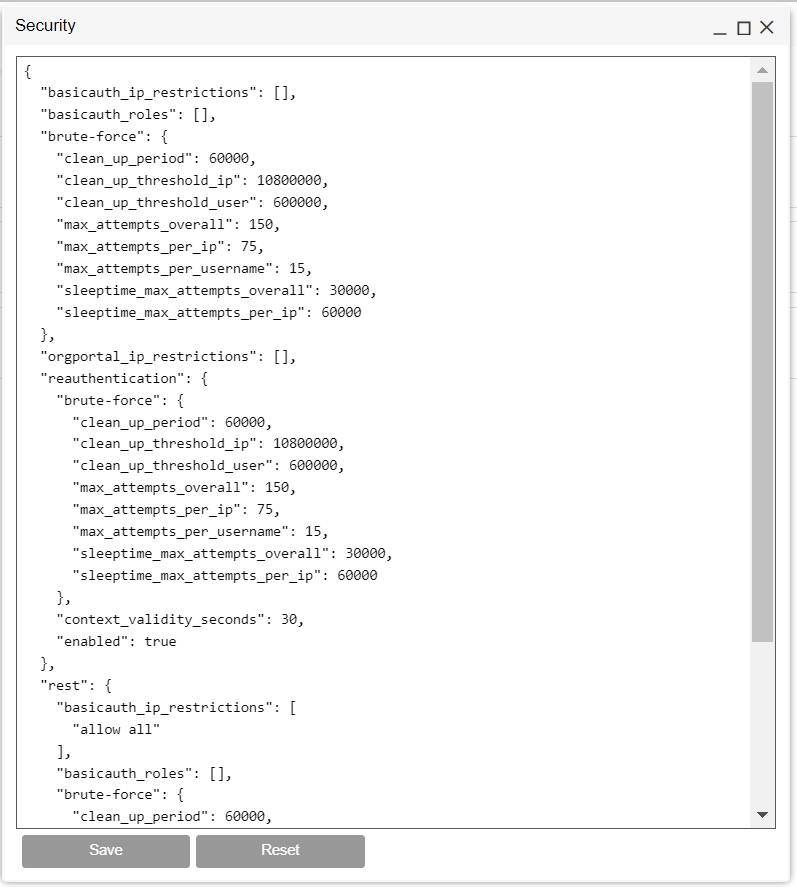 Figure 5: Allow basic authentication as administrator